Программа подготовки классных руководителей к индивидуализации воспитательного процесса в колледжеВарзанова Мария АлександровнаSchundel77@mail.ruОтчет системы антиплагиат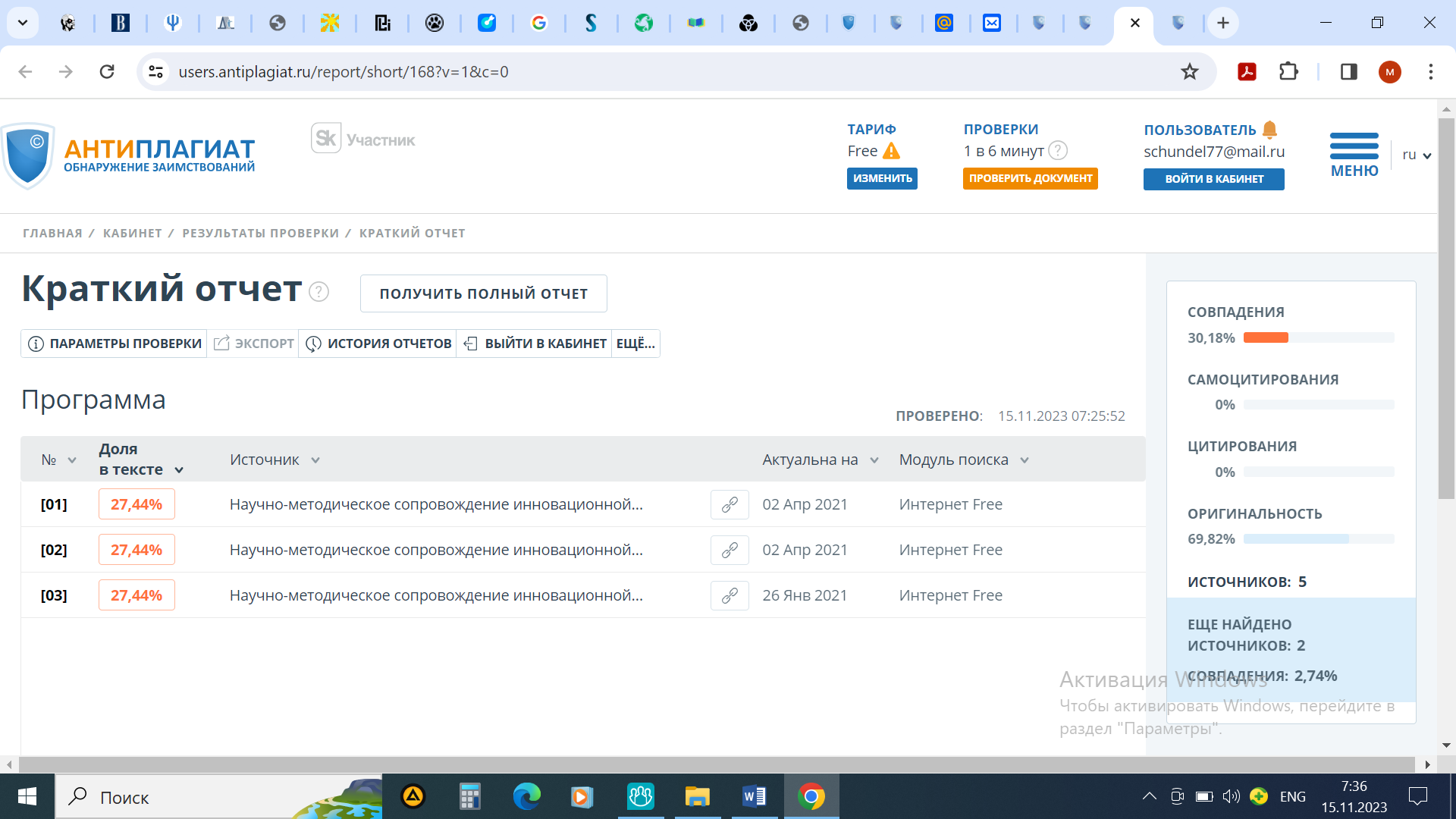 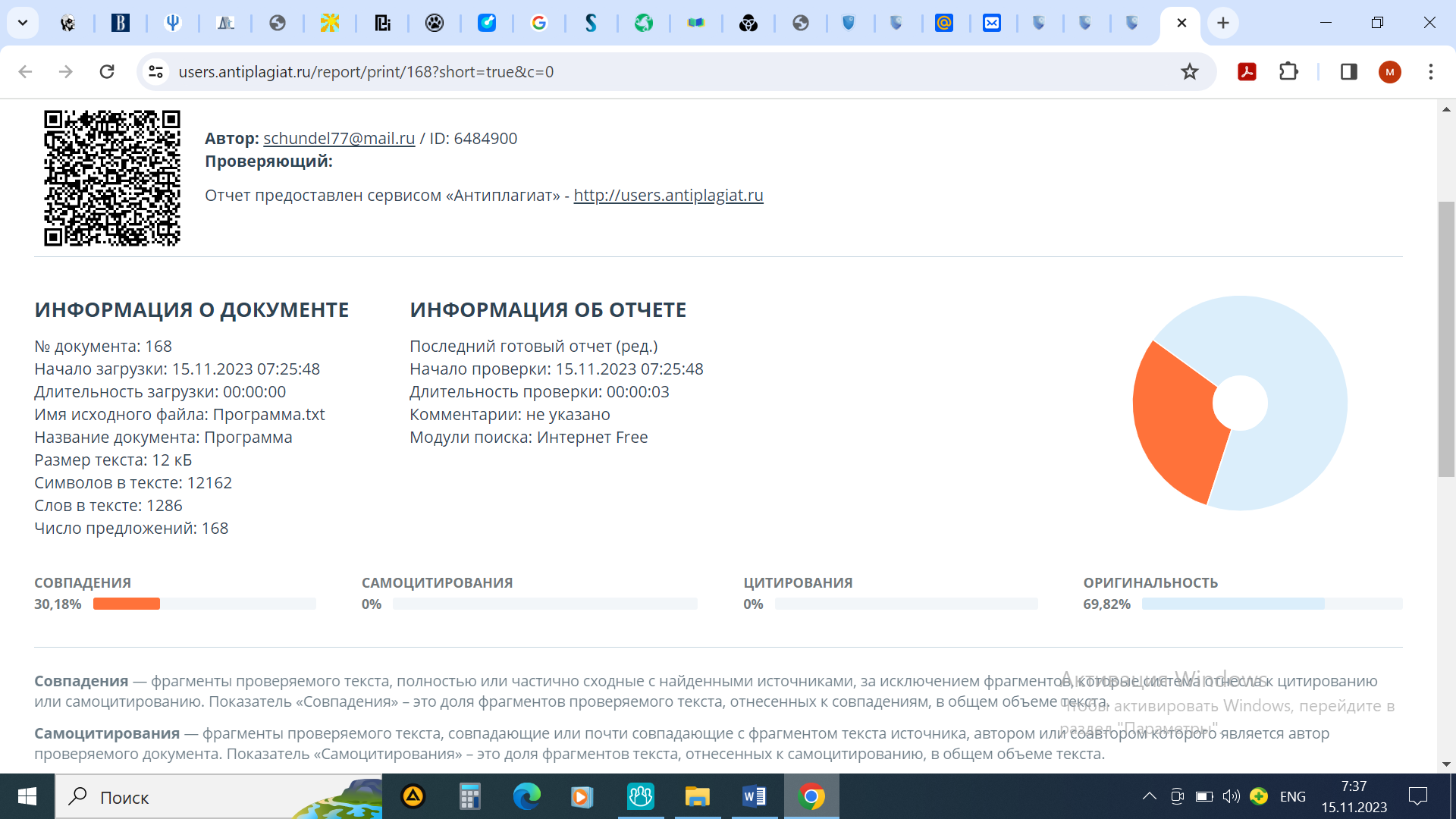 Актуальность проектаПодготовка будущих специалистов в условиях модернизации профессионального образования призвана обеспечить не только приобретение фундаментальных профессиональных знаний и умений, но и развитие субъектности, сущностных личностных сил, потенциальных качеств студентов, позволяющих им творчески решать задачи жизненного и профессионального самоопределения. Одним из основных путей развития субъектности является индивидуализация воспитательного процесса. Однако исследования подтверждают наличие у значительной части классных руководителей профессиональных образовательных организаций трудностей в индивидуализации воспитательного процесса, самостоятельное решение которых вызывает у педагогов сложности.  Таким образом, существуют противоречия: - между требованиями современной системы профессионального образования к личности классного руководителя, предполагающими владение технологиями индивидуализации и недостаточным уровнем подготовленности к индивидуализации воспитательного процесса значительной части педагогов;- между необходимостью освоения индивидуализации педагогами колледжей с целью развития личности студентов и трудностями, проблемами, возникающими у классных руководителей в ходе данной деятельности;- между необходимостью осуществлять подготовку классных руководителей профессиональных образовательных организаций к индивидуализации воспитательной деятельности и недостаточной разработанностью содержательных и организационных аспектов данной проблемы в условиях колледжа.Цель: апробация и внедрение программы подготовки классных руководителей к индивидуализации воспитательного процесса в колледжеТеоретическое и методическое обоснованиеВ качестве конкретно-научной методологической базы использованы:рефлексивно-деятельностный подход (А.В. Карпов, Т.П. Осипова, Г.Ф. Похмелкина, М.И. Рожков, С.Ю. Степанов, Г.П. Щедровицкий и др.), реализация которого позволяет классным руководителям осознать отношение к индивидуализации воспитательного процесса и на этой основе освоить способы воспитательной деятельности;субъектно-ориентированный подход (А.В. Москвина, И.Р. Пригожин, В.А. Сластенин и др.), направленный на создание условий, в которых классный руководитель проявляет и развивает свою субъектность в воспитательной деятельности, осознанно осваивая идеи индивидуализации.Теоретической базой исследования являются: теории обучения взрослых (В.Т. Кудрявцев, С.А. Смирнов, О.К. Филатов);теории профессионального образования (С.И. Архангельский, А.В. Петровский, Д.В. Чернилевский);идеи современных концепций профессиональной подготовки педагогов (Н.С. Глуханюк, В.И. Загвязинский, Э.Ф. Зеер, И.А. Зимняя, Е.А. Климов, Н.В. Кузьмина, А.К. Маркова, Л.М. Митина, Ю.П. Поварёнков, Н.С. Пряжников, В.Д. Симоненко, В.А. Сластенин); теории и концепции формирования профессиональных компетенций педагогов (В.А. Адольф, Н.Ф. Ильина, А.П. Тряпицына, В.Д. Шадриков, И.С. Якиманская);теоретические положения технологического подхода к организации педагогического процесса (Г.К. Селевко, А.П. Чернявская, В.В. Юдин);идеи индивидуализации образовательного процесса (Е.А.Александрова, Л.В. Байбородова, Т.В. Бурлакова и Т.М. Ковалева); идеи и концепции психолого-педагогического и педагогического сопровождения профессионально-личностного становления, развития педагога (Г.Д. Бабушкин, Л.В. Байбородова, Л.В. Вершинина, Э.Ф. Зеер, И.А. Зимняя, М.В. Каминская, Л.А. Коростылёва, А.К. Маркова, Л.М. Митина, Л.Ф. Михальцова, М.И. Рожков, А.П. Чернявская и др.);идеи научно-методического сопровождения профессиональной деятельности (Е.Э. Воропаева, В.С. Лазарев, В.П. Ларина, М.М. Поташник). Практическая значимость проектаПрактическая значимость проекта состоит в том, что разработаны и апробированы методические материалы, использование которых позволит классным руководителям осуществлять целенаправленное сопровождение индивидуализации воспитательного процесса, что будет способствовать его развитию, а также профессиональному развитию педагогов:комплекс диагностических методик, позволяющих выявить отношение классных руководителей к индивидуализации, их стиль реагирования на изменения и уровень рефлексивности; методические рекомендации для классных руководителей по реализации индивидуализации воспитательного процесса.- повышение осознания педагогами значимости своего профессионального развития.- повышение уровня квалификации педагогов.- разработанные классными руководителями индивидуальные маршруты для студентов.Большую значимость результаты проекта будут иметь на постпроектном этапе, когда появится возможность трансляции полученного опыта и переноса разработанной программы, как части повышения квалификации классных руководителей ПОО.Распространение и внедрение результатов программы может быть реализовано через:- издание методических рекомендаций, описывающих опыт реализации программы; - проведение семинаров-совещаний с целью трансляции результатов проекта; - публикация статей по теме инновационного проекта.Технологии и методикиВ основе подготовки лежат субъектно-ориентированные технологии. Мотивационное обеспечение предполагает демонстрацию положительных образцов, дискуссию, в частности методики «Если бы», применение методов устной и письменной рефлексии, материального и нематериального стимулирования;Научно-методическая поддержка профессионального саморазвития преподавателей эффективна при использовании тренинга «Как преодолеть педагогические стереотипы и барьеры к инновациям», решении педагогических ситуаций и кейс-стади «Наши стереотипы», «Преподаватель глазами…», проведении мастер-классов «Проектирование ИОМ», «Средства индивидуализации», «Возможности использования ИКТ в инновационном процессе», методическом и образовательном аутсорсинге.Регулирование и координирования взаимодействия в совместной инновационной деятельности преподавателей реализуется за счет педагогических советов, методических объединений, работы проблемных и творческих групп.Описание проектаОтражение материалов на сайте организацииhttp://rpcollege.ru/static/place Список используемой литературыБайбородова, Л. В. Принципы организации индивидуальной образовательной деятельности студентов в педагогическом вузе / Л. В. Байбородова. – Текст : непосредственный // Ярославский педагогический вестник. – 2016. – № 2. – С. 35–41.Варзанова, М.А. Индивидуализация подготовки педагогов к инновационной деятельности / М.А. Варзанова // Евразийский образовательный диалог: материалы международного форума / Под ред. И. В. Лободы, А. В. Золотаревой. — Ярославль: ГАУ ДПО ЯО ИРО, 2019. – С. 452 – 455. Варзанова, М.А. Опыт подготовки педагогов к индивидуализации образовательного процесса/ М. А. Варзанова // Педагогика и психология современного образования: теория и практика: материалы конференции «Чтения Ушинского». - Ярославль: РИО ЯГПУ, 2019. С. - 117 – 121. Варзанова М.А. Организационно-педагогические условия сопровождения инновационной деятельности преподавателей / М.А. Варзанова // Развитие современного высшего образования в России и зарубежных странах: коллективная монография/ отв. ред. А.Ю. Нагорнова. – Ульяновск: Зебра, 2020. С. 149 – 158.Воропаева, Е. Э. Научно-методическое обеспечение развития готовности педагогов к инновационной деятельности [Текст] : учебно-методическое пособие / Е. Э. Воропаева, М. В. Лагунова. – Шуя : Изд-во Шуйского фил. ИвГУ, 2014. – 204 с. Карпов, А. В. Рефлексивность как психическое свойство и методика ее диагностики Текст / А. В. Карпов // Психологический журнал. – 2003. – Т. 24. – № 5. – С. 45–57.Чернявская, А. П. Психологические предпосылки формирования партнерской позиции педагога как основа эффективной профессиональной деятельности Текст / А. П. Чернявская // Ярославский педагогический вестник : научный журнал. – 2012. – № 1. – Том II (Психолого-педагогические науки). – С. 274–280.Задачи Предполагаемые результаты 1.	Подобрать и разработать методики диагностики и самодиагностики с целью выявления дефицитов классных руководителей в освоении индивидуализации воспитательного процесса;Методическое и психолого-педагогическое обеспечение диагностики индивидуализации воспитательного процесса в колледже2.	Выявить способы мотивации классных руководителей к подготовке к индивидуализации воспитательного процесса;Разработан и внедрен комплекс мероприятий по мотивации классных руководителей.3.	Выявить, конкретизировать и апробировать средства подготовки классных руководителей к индивидуализации воспитательного процесса;Разработаны методические рекомендации «Подготовка классных руководителей к индивидуализации воспитательного процесса».Определены формы подготовки классных руководителей к индивидуализации воспитательного процесса.Разработаны индивидуальные образовательные маршруты подготовки классных руководителей к индивидуализации воспитательного процесса.4. Определить и апробировать формы и методы координации и регулирования взаимодействия классных руководителей в процессе подготовки к индивидуализации воспитательного процесса.Разработан и внедрен комплекс мероприятий по организации внутриорганизационного обучения и обмена опытом классных руководителей.№Наименование действия (мероприятия)РезультатРазработка Приказа о создании рабочей группы. Приказ о создании и деятельности рабочей группы.Заседания рабочей группы.Протоколы решений рабочей группыПодбор диагностических материалов (анкет, тестов). Подобраны диагностические методики.Организация диагностики педагогов и студентов с целью выявления у классных руководителей дефицитов при освоении индивидуализации воспитательного процесса.Выявлены дефициты педагогов в освоении  индивидуализации воспитательного процесса.Анализ результатов диагностики.Описаны результатов диагностики.Корректировка программы с учетом выявленных результатов диагностики дефицитов педагогов.Программу подготовки педагогов к индивидуализации воспитательного процессаЗаседание рабочей группы.Принятие программы подготовки педагогов к индивидуализации воспитательного процессаСамодиагностика педагогов. Выявлены дефициты педагогов в индивидуализации образовательного процесса.Анализ самодиагностики.Описаны результатов диагностики.Размещение материалов об индивидуализации на электронном ресурсе колледжаКомплект теоретических материалов о сущности и значении индивидуализации воспитательного процессаПедагогический совет по обсуждению плана научно-методической работы колледжа с учетом индивидуализации воспитательного процесса.Утвержденный план научно-методической работы колледжа год учетом индивидуализации воспитательного процесса.Уточнение распределения обязанностей участников инновационной деятельностиОписание обязанностей участников реализации программы подготовкиПедагогический совет на тему «Возможности индивидуализации воспитательного процесса»Формирование положительного отношения к индивидуализации воспитательного процессаМетодическое объединение «Классный руководитель»Определение целей и задач, основных проблемные вопросы в освоении индивидуализации воспитательного процесса;Выбор форм взаимодействия классных руководителей, обмена опытом, взаимопомощи, поддержки участников проекта.Тренинг по преодолению сопротивления инновационной деятельности Повышение мотивации классных руководителей к освоению индивидуализации воспитательного процесса Рефлексивный семинар осознание классными руководителями необходимости индивидуализацииКонсультации преподавателей ЯГПУ им. К.Д. УшинскогоПовышение уровня знаний об индивидуализации Методическое объединение «Классный руководитель»Знакомство с результатами работы Педагогический совет «Теоретические аспекты индивидуализации воспитательного процесса»Повышение уровня знаний об индивидуализации, формирование положительного отношения к инновацииМетодический семинар «Проектирование классного часа с использованием индивидуальных образовательных маршрутов»Проектирование элементов классного часаМетодический семинар на тему «Средства индивидуализации воспитательного процесса»Подробное знакомство с возможностями применения индивидуализации в воспитательном процессеМастер-класс на тему «Проектирование индивидуальных маршрутов»Овладение умением проектировать индивидуальный маршрутМетодическое объединение «Классный руководитель»Знакомство с результатами работы Участие в конференции «Чтения К.Д. Ушинского»Выступления педагогов с опытом реализации индивидуализации воспитательного процессаПодготовка статей по материалам конференцииСтатьи в сборник материалов конференцииПедагогический совет «Анализ результатов индивидуализации воспитательного процесса» Обсуждение результатов индивидуализации, принятие решений о дальнейшей реализации программыПодготовка и издание Методического вестника Методический вестник с материалами педагогов по индивидуализации воспитательного процессаСамодиагностика педагогов. Определение уровня освоения  индивидуализации воспитательного процесса.Анализ самодиагностики.Описаны результатов диагностики.Подготовка и издание методических рекомендацийМетодические рекомендации «Подготовка классных руководителей профессиональных образовательных организаций к индивидуализации воспитательного процесса»Подготовка и издание материалов семинаров и иных методических мероприятий, направленных на работу по подготовке классных руководителей к индивидуализации образовательного процесса и повышению их профессиональной компетентности.Сборник материалов семинаров и иных методических мероприятий.